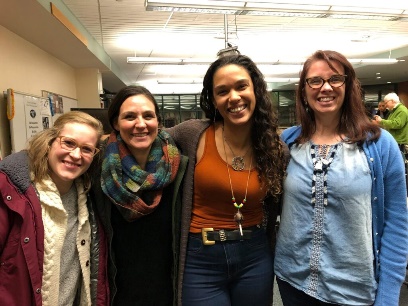 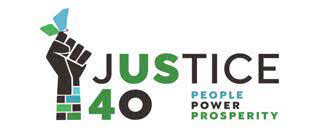 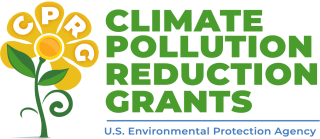 Collaborative Federal Grants Workshop At the Green Zones Summit, Sat Feb 17 2024 1:30 to 3:30pm the Mpls Community Connections Conference at the Minneapolis Convention Center Please RSVP Please RSVP and Fill out our Asset Survey Overview  https://rccmn.co/feb-17-collaborative-federal-grants/What – 2-hour Workshop with Topic Break Outs with 100+ participantsGoal – Get ready to collaboratively apply for & secure major Federal EPA Climate Grants to fund neighborhood & community-based organizations to do outreach to co-implement our Minneapolis Climate Equity PlanAudience – staff & volunteers from 50 Minneapolis community-based, EJ and neighborhood nonprofits and relevant City Department Staff   Topic Break Outs – Co-facilitated by nonprofit & city staff (Air Quality, Efficient Buildings + Solar, Local Food, Resilient Hubs, Tree planting, Transportation, Workforce/Green Jobs, Zero Waste) 1 hour work sessions to connect community, cultural & neighborhood-based organizations working on same topics to send in collaborative proposals with Technical Assistance from (invited) Great Lakes Thriving Communities Technical Assistance Center Blacks in GreenContact: Sean Gosiewski, RCC 612 250-0389 sean@rccmn.co  Kara Thate, RCC (612) 599-4635  kara@rccmn.co Kyle Samejima Minneapolis Climate Action (612) 849-0725 kyle@mplsclimate.org  Ukasha Dakane FRAYEO 612 707-7591 ukasha.dakane@frayeo.org Contact: Sean Gosiewski, RCC 612 250-0389 sean@rccmn.co  Kara Thate, RCC (612) 599-4635  kara@rccmn.co Kyle Samejima Minneapolis Climate Action (612) 849-0725 kyle@mplsclimate.org  Ukasha Dakane FRAYEO 612 707-7591 ukasha.dakane@frayeo.org Workshop Co- hosts South & Northside Green Zones, Minneapolis Green Teams, Minneapolis Climate Action, Resilient Cities and Communities, FRAEYO, City of Minneapolis Health, Sustainability & NCR staff. We’ll invite groups from last year’s workshop, Project Sweetie Pie, Rusty & the Crew (more groups are welcome!)Workshop Co- hosts South & Northside Green Zones, Minneapolis Green Teams, Minneapolis Climate Action, Resilient Cities and Communities, FRAEYO, City of Minneapolis Health, Sustainability & NCR staff. We’ll invite groups from last year’s workshop, Project Sweetie Pie, Rusty & the Crew (more groups are welcome!)Draft Agenda - Welcome, introductionsOverview of Minneapolis Climate Equity Plan goals & strategies and relevant MN & Federal funding the City has received and plans to apply for. How the city plans to staff grant implementation (including subcontracts.) Overview of upcoming Federal grants & how community groups can apply for them with the Great Lakes TcTAC and a panel of community groups that have successfully secured federal or state funding, Example - EPA Community Change Grants $2 billion for 150 projects for $10-20 million each Apply between March & Nov 2024Topic/Goal/Strategy Break Outs – (1) review relevant MPLS CEP Goal/Strategy (2) community groups and city/county staff to share what they are working on & hope to work on (3) review upcoming state and federal funding opportunities (4) participants mingle and self-organize and decide to apply individually or together.Efficient Buildings – Healthy homes and block wide retrofits, Mpls, Community Power, Unidos, CEE, SRC, Air Quality/Health/ Air monitoring volunteers, Front Line Communities, EJ TableLocal Food Systems –   Project Sweetie Pie, EPNI Little Earth Farm, Frogtown Farm, YFP, Home Grown, etc. Zero Waste – Kelly Kish, City of Minneapolis, Joe Vital, Hennepin Co., Nazir Kahn, MN Zero Waste CoalitionResilience Hubs, Tree Planting,   Transportation, Job Training/Small Business Development Draft Agenda - Welcome, introductionsOverview of Minneapolis Climate Equity Plan goals & strategies and relevant MN & Federal funding the City has received and plans to apply for. How the city plans to staff grant implementation (including subcontracts.) Overview of upcoming Federal grants & how community groups can apply for them with the Great Lakes TcTAC and a panel of community groups that have successfully secured federal or state funding, Example - EPA Community Change Grants $2 billion for 150 projects for $10-20 million each Apply between March & Nov 2024Topic/Goal/Strategy Break Outs – (1) review relevant MPLS CEP Goal/Strategy (2) community groups and city/county staff to share what they are working on & hope to work on (3) review upcoming state and federal funding opportunities (4) participants mingle and self-organize and decide to apply individually or together.Efficient Buildings – Healthy homes and block wide retrofits, Mpls, Community Power, Unidos, CEE, SRC, Air Quality/Health/ Air monitoring volunteers, Front Line Communities, EJ TableLocal Food Systems –   Project Sweetie Pie, EPNI Little Earth Farm, Frogtown Farm, YFP, Home Grown, etc. Zero Waste – Kelly Kish, City of Minneapolis, Joe Vital, Hennepin Co., Nazir Kahn, MN Zero Waste CoalitionResilience Hubs, Tree Planting,   Transportation, Job Training/Small Business Development 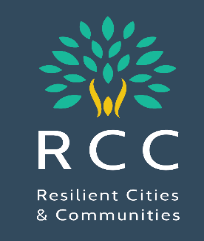 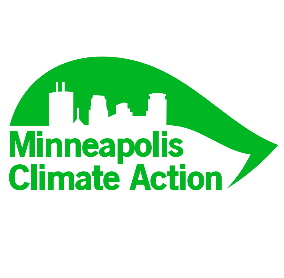 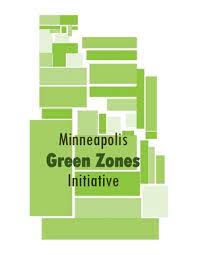 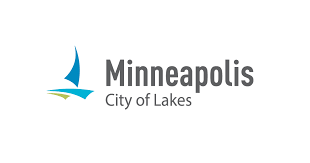 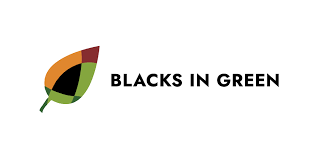 Timeline and tasks to co-organize the workshopTimeline and tasks to co-organize the workshopTimeline and tasks to co-organize the workshopTimeline and tasks to co-organize the workshopDecemberMon Dec 11 3pm GZ Summit Planning Team - share workshop ideaWeek of Dec 18 – meet with partners to plan workshopJanuaryTopic Session Co-Hosts (relevant NGO & City staff)Invite groups they work and use their channels to invite interested NGOs to participate in their 2/17 breakout sessionFebruaryTopic Session Co-Hosts Meet 1 on 1 with groups to explore which Mpls CEP goals & strategies they want to work on and research relevant state & federal funding RFPsMarch  Nonprofits meet by topic, pick a lead group to apply & begin to co-write proposals.City of Minneapolis – includes community outreach in new federal grant proposalsFunding Opportunities EPA Carbon Pollution Reduction Implementation Grants (Due April 1) Local Governments apply with the MPCA &/ or Met Council, Cities apply ($200 to $500 million) https://engage.eqb.state.mn.us/climate-prioritiesEPA Community Change Grant Applications, Rolling Basis March 2024 until Nov 2024www.epa.gov/inflation-reduction-act/inflation-reduction-act-community-change-grants-programTwo-track Submission Processes: Applications can be submitted under two separate tracks depending on the project scope and funding requested.Track I, Community-Driven Investments for Change, is expected to award approximately $1.96 billion for 150 projects for $10-20 million each.Track II, Meaningful Engagement for Equitable Governance, is expected to award approximately $40 million for 20 projects for $1-3 million each.Technical Assistance:  Applicants can request, EPA’s Community Change Grants Technical Assistance webpage.Metro Cities & Communities Federal Climate Grants Tracker, Please Keep our Shared Google Sheet Current THANKS kara@rccmn.co Metro Cities & Communities Federal Climate Grants Tracker, Please Keep our Shared Google Sheet Current THANKS kara@rccmn.co Metro Cities & Communities Federal Climate Grants Tracker, Please Keep our Shared Google Sheet Current THANKS kara@rccmn.co Metro Cities & Communities Federal Climate Grants Tracker, Please Keep our Shared Google Sheet Current THANKS kara@rccmn.co Metro Cities & Communities Federal Climate Grants Tracker, Please Keep our Shared Google Sheet Current THANKS kara@rccmn.co Minneapolis Climate Equity Plan Implementation StrategiesLead Contacts - City staff and nonprofit & partnersCurrent City funding Franchise fee & grantsNew Grants City appliesNew Grants Nonprofits applyAIR.2.4	Pilot: residential programs to monitor & improve indoor and outdoor air qualitySHHE, MPCA, SRC,Clean Air MN, EJ TableCumulative ImpactsCity of Mpls EPA Air Monitoring grantAIR.2.6	Program: Increase neighborhood tree planting on blocks experiencing high levels of outdoor air pollution Public WorksMPRBGreat River Greening Mpls $8 million forestry (over 5 years)EPA $10 million 5-yr toGreat River Greening New MN DNR Forestry Grants HEH.3.2 TISH Energy ReportsHEH.3.4	home electrification SHHE, CPED, CEE, CERTS, Electrify Everything MNMN Dept of CommerceIRA Tax CreditsHEH.1.3 Pilot: Begin whole home weatherization and electrification retrofit pilot SHHE, CPEDCEE, SRCCommunity Power, $1.4 million in ARPA and EECDBG funding.IIJA LIHEAP FundsEnergy Efficiency Navigators Feds Awarded $400k (TCEEC) MN CUBCEF Community Power Energy Efficiency Navigators Feds Awarded $400k (TCEEC) MN CUBCEF Community Power Healthy Food Access/ ResilienceHome Grown Food CouncilEPIC Indoor FarmSweetie Pie, etc. YFP, etc.Zero Waste Mpls & Hennepin Co and Metro-wide Zero Waste PlansOrganics, Plastics, etc.Minneapolis Public WorksHennepin Co/ Tri County Eureka, EJ Table, LegislatorsEPA City of Minneapolis $4 million SWIFR grant,EPA turned down Hen Co $20 million REO (can re-apply) ILSR was approved for REO.EPA turned down Hen Co $20 million REO (can re-apply) ILSR was approved for REO.Bike Ped Safety, Traffic Calming, vision Zero installing traffic safety Minneapolis Public Works, Our Streets, Sierra ClubBiden $20 million for Mpls safety measures at Feds Award $ 2 million to ReConnect Rondo, City of St. Paul Feds Award $ 2 million to ReConnect Rondo, City of St. Paul 